CM1 Français : orthographe								CM1 Fr orth L3 p 1 / 3L3  et, es, est   CherchonsUn géant vient de rencontrer le Vaillant Petit Tailleur. Ce dernier lui fait croire qu'il est le plus fort des deux.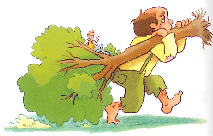 Il conduisit le tailleur auprès d'un chêne puissantqui était abattu et gisait par terre, et dit- Si tu es  assez fort, aide-moi à sortir cet arbre du bois.- Volontiers, répondit le petit bonhomme, tu n'as qu'à prendre le tronc sur tes épaules, je soulèverai les branches avec tout le feuillage et je les porterai, c'est bien le plus lourd.Le géant prit le tronc sur ses épaules, mais le tailleur s'assit sur une maîtresse branche et le colosse, qui ne pouvait pas se retourner, dut emporter tout l'arbre et le tailleur par-dessus le marché.Jacob et Wilhem Grimm, « Le Vaillant Petit Tailleur », in Contes,trad. M. Robert, ©Éditions Gallimard,1 / Observez les mots en gras. Que remarquez-vous?2 / Lesquels sont des verbes conjugués? Quel est l'infinitif de ce verbe?3 / Par quoi pouvez-vous remplacer es et est afin de vérifier qu'il s'agit bien du verbe être conjugué au présent? -------------------------------------------------------------------------------------------------------------------------------------------------------L3  et, es, est●  Il ne faut pas confondre a et à : Il ne faut pas confondre et, es et est:- et est un mot invariable. Il permet de relier deux noms, deux adjectifs, deux verbes... Il peut être remplacé par et puis:Ex : Je soulèverai les branches et (et puis) je les porterai.- es et est sont deux formes du verbe (ou de l'auxiliaire) être au présent.   es peut être remplacé par étais, est peut être remplacé par était:Ex : Si tu es (étais) assez fort, aide-moi.	C'est (était) bien le plus lourd.  -------------------------------------------------------------------------------------------------------------------------------------------------------Distinguer la classe grammaticale des homophones  Exercice 1 : Recopie les phrases et souligne les formes du verbe (ou de l'auxiliaire) être.a. Tu as glissé et tu es tombé.b. La récréation est terminée et c'est l'heure de se mettre en rang.c. Où est ma règle? Tu es sûr que tu ne l'as pas prise ?d. Paul est allé en Corse et dans les Alpes pendant les vacances.CM1 Français : orthographe								CM1 Fr orth L3 p 2 / 3  Exercice 2 : Recopie  les phrases en remplaçant et par et puis.a. Elle s'est levée et elle est allée dans la cuisine.b. Le ciel est gris et menaçant à l'approche de l'orage.c. Mon père est revenu avec des gâteaux et des bonbons pour tout le monde!d. Tu es dans la classe de Ninon et Valentin cette année. -------------------------------------------------------------------------------------------------------------------------------------------------------Défi langueComment peux-tu vérifier que le mot en gras est correctement écrit ? Tu es en classe de CM1. -------------------------------------------------------------------------------------------------------------------------------------------------------Utiliser la règle pour orthographier  Exercice 3 : Recopie et complète les phrases avec le pronom de conjugaison qui convient: tu, il ou c'.a. … es sûr que ... est la bonne réponse?b. Je ne sais pas où ... est caché.c. … est arrivé par le bus de 8 heures.d. … es beaucoup plus grande que moi.e. …  n'est pas très gentil avec sa sœur. -------------------------------------------------------------------------------------------------------------------------------------------------------  Exercice 4 : Reconstitue les phrases en mettant les mots dans l'ordre qui convient.N'oublie pas la ponctuation à la fin de chaque phrase.a. Sam • Rome • à • et • allé • Florence • est • àb.  retard • tu • cours • es • en • tu • etc. brun • es • élancé • et • tud. comédienne • est • Mia • et - musicienne -------------------------------------------------------------------------------------------------------------------------------------------------------  Exercice 5 : Recopie et complète les phrases avec et ou est.Le jour du carnaval ... enfin arrivé ! Marco très content ... il se dépêche d'enfiler son costume. Il ... déguisé en pirate: son œil gauche ... caché par un bandeau noir ... un foulard rouge recouvre ses cheveux. Il ... très fier du drapeau noir ... blanc représentant une tête de mort: c'... lui qui l'a imaginé ... fabriqué. -------------------------------------------------------------------------------------------------------------------------------------------------------  Exercice 6 : Recopie et complète les phrases avec et, es ou est.a. Éva ... Zoé ont distribué les livres ... les cahiers. b. C'... un excellent film ! ...-tu allé le voir?c. Thomas ... assis sur un banc ... il attend le train qui ... en retard.d. Tu ... toujours contente d'aller à la piscine;l a natation ... ton sport préféré.e. Il ... enfin habillé .., prêt à partir.CM1 Français : orthographe								CM1 Fr orth L3 p 3 / 3  Exercice 7 : Réécris les phrases en utilisant le sujet entre parenthèses. Fais attention à l'accord du participe passé.a. Je suis allé à la piscine, (il)b. Hier, nous sommes arrivés en avance au rendez-vous. (tu)c. Elles sont devenues très sportives en grandissant. (elle)d. Vous êtes retournés à la montagne l'hiver dernier. (tu)e. Ils sont restés chez moi cette semaine. (il) -------------------------------------------------------------------------------------------------------------------------------------------------------  Exercice 8 : Conjugue les verbes entre parenthèses au passé composé. Accorde le participe passé avec le sujet lorsque c'est nécessaire.a. Tu (arriver) au gymnase en avance.b. Anis (aller) au conservatoire mardi soir. c. On (partir) en vacances en Espagne.d. Tu (revenir) du stade vers quatre heures.e. Soléa (rester en classe pour terminer son travail. -------------------------------------------------------------------------------------------------------------------------------------------------------  Exercice 9 : Recopie les phrases en conjuguant les verbes au présent.a. C'était la fin des vacances et tu étais content de revoir tes camarades.b. Étais-tu déjà inscrit au cours de chinois?c. Le jardin était vraiment agréable: tu étais heureux de pouvoir jouer dehors.d.  Tu étais persuadé que c'était la bonne réponse !e. Hugo était nouveau à l'école et tu étais décidé à devenir son ami.